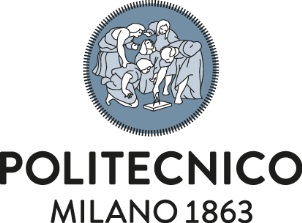                 AREA SERVIZI ICTRICHIESTA DI TRASLOCO POSTAZIONE GESTITAIl sottoscritto……………………………………………………………………, in qualità di Capo Servizio,  Responsabile o Referente di Struttura, con l’invio di questo modulo dichiara sotto propria responsabilità di avere informato e ricevuto il consenso allo spostamento della postazione sotto descritta da parte del Capo Servizio, Responsabile o Referente di struttura a cui la postazione appartiene.Dati della persona che si trasferisceCognome e Nome: Codice persona: Struttura di appartenenza: Servizio di appartenenza: Interno telefonico: Referente o info particolari (orario di accesso …): Se la persona cambia anche la struttura di appartenenza contattare il servizio Help Desk  2500 prima dell’invio del modulo.	OrigineCittà: Via e civico: Campus: Edificio: Piano:Ufficio: Nome PC: Presa di rete del PC : (indicare la sigla riportata sulla presa)Presa di rete della stampante: (indicare la sigla riportata sulla presa)DestinazioneCittà: Via e civico: Campus: Edificio: Piano: Ufficio: Luogo accessibile al pubblico o con scarso presidio: SI / NOPresa di rete del PC : (indicare la sigla riportata sulla presa)Presa di rete della stampante: (indicare la sigla riportata sulla presa)Dati stampanti e/o multifunzioneNel caso si desideri installare stampanti e/o multifunzioni già presenti e in uso nella struttura di destinazione, le chiediamo di indicare i dati di un utilizzatore corrente per ognuna di esse. Ci serviranno per applicare le stesse impostazioni per la postazione che si trasferisce.DataIn che data preferirebbe effettuare l’installazione della nuova postazione?Data: FoniaInterno telefonico da trasferire: Presa del telefono da disattivare: (indicare la sigla riportata sulla presa)Presa del telefono da attivare: (indicare la sigla riportata sulla presa)Marca e modello apparecchio FAX da trasferire: Presa Fax da disattivare: (indicare la sigla riportata sulla presa)Presa Fax da attivare: (indicare la sigla riportata sulla presa)Come inviare la richiestaIl Capo Servizio,  Responsabile o Referente della  struttura di destinazione dovrà compilare e allegare questo modulo al form online Richiesta nuova postazione, nuovo utente o trasloco, disponibile sui Servizi Online, sezione Richieste e assistenza > Postazioni di lavoro.Per informazioni contattare il servizio Help Desk:  2500 (dal lunedì al venerdì 8.30/17.00)Marca  e modello
della stampanteDati della persona che già utilizza la stampanteDati della persona che già utilizza la stampanteMarca  e modello
della stampanteCognome e nomeNome PCes. Kyocera taskalfa 556677es. Rossi Marioes. Bo065